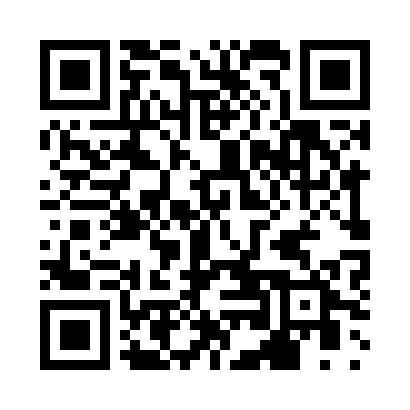 Prayer times for Agiokampos, GreeceWed 1 May 2024 - Fri 31 May 2024High Latitude Method: Angle Based RulePrayer Calculation Method: Muslim World LeagueAsar Calculation Method: HanafiPrayer times provided by https://www.salahtimes.comDateDayFajrSunriseDhuhrAsrMaghribIsha1Wed4:466:291:266:208:239:592Thu4:446:281:256:218:2410:013Fri4:436:261:256:218:2510:024Sat4:416:251:256:228:2610:045Sun4:396:241:256:228:2710:056Mon4:386:231:256:238:2810:077Tue4:366:221:256:238:2910:088Wed4:346:211:256:248:3010:099Thu4:336:201:256:258:3110:1110Fri4:316:191:256:258:3210:1211Sat4:306:181:256:268:3310:1412Sun4:286:171:256:268:3410:1513Mon4:276:161:256:278:3510:1614Tue4:256:151:256:278:3610:1815Wed4:246:141:256:288:3610:1916Thu4:236:131:256:288:3710:2117Fri4:216:121:256:298:3810:2218Sat4:206:111:256:298:3910:2319Sun4:196:101:256:308:4010:2520Mon4:176:101:256:308:4110:2621Tue4:166:091:256:318:4210:2722Wed4:156:081:256:318:4310:2923Thu4:146:071:256:328:4410:3024Fri4:126:071:256:328:4410:3125Sat4:116:061:256:338:4510:3226Sun4:106:051:266:338:4610:3427Mon4:096:051:266:348:4710:3528Tue4:086:041:266:348:4810:3629Wed4:076:041:266:358:4810:3730Thu4:066:031:266:358:4910:3831Fri4:066:031:266:368:5010:39